 Муниципальное бюджетное дошкольное образовательное учреждениеДетский сад №11 «Улыбка»сельского поселения«Село Усть – Ургал»Верхнебуреинского  муниципальногорайона Хабаровского краяПОЛОЖЕНИЕО внутренне оценке качества образования МБДОУ №112023годОбщие положения:НастоящееПоложениеовнутреннейсистемеоценкикачествадошкольногообразования(далее–Положение) разработано для Муниципального бюджетного дошкольного образовательного учреждения детского сада № 11 «Улыбка» Верхнебуреинского муниципального района Хабаровского края (далее-МБДОУ № 11)ВСОКО предназначена для:	установлениясоответствиякачествадошкольногообразованиявДОУтребованиямФГОСДО   Управления качеством образованияв ДОУ,обеспечения участников образовательных отношений и общества в целом,объективнойидостовернойинформациейокачестведошкольногообразования,предоставляемоговДОУ.Положение разработано в соответствии с нормативными документами:Федеральныйзакон «ОбобразованиивРоссийской Федерации»о 29.12.2012№273ФЗ;Приказ Минобрнауки России от 17 октября 2013 г. № 1155 «Об утверждениифедеральногогосударственногообразовательногостандартадошкольногообразования»;-ПриказМинистерстваобразованияинаукиРоссийскойФедерацииот14июня 2013 г. № 462 «Об утверждении порядка проведения самообследованияобразовательной организацией»;-ПостановлениеПравительстваРФот5августа2013г.N662«Обосуществлении мониторингасистемы образования»;-Приказ Минобрнауки РФ от 10 декабря 2013 г. № 1324 «Об утверждениипоказателейдеятельностиобразовательнойорганизации,подлежащейсамообследованию»;-Приказ Минобрнауки РФ от 5 декабря2014 г.№ 1547«Обутверждениипоказателей,характеризующихобщиекритерииоценкикачестваобразовательнойдеятельностиорганизаций,осуществляющихобразовательнуюдеятельность»;-СанПиН2.4.1.3049-13(для ДОУ)сизменениямиот30.07.2013г.-Уставом МБДОУ №11;Положением о самообследовании МБДОУ № 11.Положение распространяется на деятельность всех работников МБДОУ №11,осуществляющихпрофессиональнуюдеятельностьвсоответствииструдовымдоговором,втомчисле,насотрудников,работающихпосовместительству.На основании данного Положения МБДОУ №11 обеспечивает разработку, внедрение, проведение  необходимых оценочныхпроцедур,анализ,учетидальнейшееиспользованиеполученныхрезультатов.ВСОКОпроводитсянереже2-хразвгод(сентябрь, май).ЭкспертнаягруппадляпроведенияВСОКОсоздаетсянаоснованииприказаруководителяв количестве3 человек.В настоящем Положении используются термины:	Качествообразования–комплекснаяхарактеристикаобразовательнойдеятельностииподготовкиобучающегося,выражающаястепеньихсоответствия федеральным государственным образовательным стандартам,образовательнымстандартам,федеральным государственным требованиям(или)потребностямфизическогоилиюридическоголица,винтересахкоторого осуществляется образовательная деятельность, в том числе степеньдостиженияпланируемыхрезультатовобразовательнойпрограммы(Федеральный закон от 29 декабря 2012 г. № 273-ФЗ«Об образованиивРоссийской Федерации»,статья2,п29).Система оценки качества дошкольного образования–совокупностьвзаимосвязанныхсубъектов,объектов,показателей,критериев,способов,механизмов и процедур оценивания основных качественных характеристикДО,свидетельствующиховыполненииустановленныхнормативов,стандартов,требованийиожиданий(потребностей)родителейвоспитанниковдошкольныхобразовательныхорганизаций.	Качество условий–выполнение санитарно-гигиенических норм организации образовательного процесса; организация питания в дошкольном учреждении; реализация мер по обеспечению безопасности воспитанников в организации образовательного процесса.	КачествообразованияДОО–этосоответствиесистемыдошкольногообразования,происходящихвнейпроцессовидостигнутыхрезультатовожиданиям и требованиям государства (ФГОС ДО), общества и различных групп потребителей: детей, родителей ,педагогов ДОУ.Контроль за образовательной деятельностью в рамках реализации ОП вДОУосуществляетсянезаобразовательнымирезультатамидетей,азаусловиямиеереализации,которыеиспособствуютдостижениюдетьмиопределенныхобразовательныхрезультатов.ИспользуемыевМБДОУдетском саду№43 критерии оценки эффективности деятельности отдельныхработниковдолжныбытьпостроенынапоказателях,характеризующихсоздаваемыеимиусловия,приреализацииобразовательнойпрограммы(комментарии к ФГОС дошкольного образования, письмо Минобрнауки РФот28февраля2014 г.№ 08-249).-Оцениваниекачества–оцениваниесоответствияобразовательнойдеятельности,реализуемойМБДОУдетскимсадом№ 43,заданнымтребованиямСтандартаиОПвдошкольномобразованиинаправленовпервую очередь на оценивание созданных организацией условий в процессеобразовательной деятельности	Критерий–признак,наоснованиикоторогопроизводитсяоценка,классификацияоцениваемогообъекта.Мониторингвсистемеобразования–комплексноеаналитическоеотслеживаниепроцессов,определяющихколичественно–качественныеизменениякачестваобразования,результатомкоторогоявляетсяустановлениестепенисоответствияизмеряемыхобразовательныхрезультатов,условийихдостиженияиобеспечениеобщепризнанной,зафиксированнойвнормативныхдокументахилокальныхактах,системегосударственно-общественных требований к качеству образования, а также личностным ожиданиям участников образовательного процесса.-Измерение – метод регистрации состояния качества образования, а такжеоценкауровняобразовательныхдостижений,которыеимеютстандартизированнуюформуисодержаниекоторыхсоответствуетреализуемымобразовательнымпрограммам.Государственныйобразовательныйстандартдошкольногообразованияпредставляетсобойсовокупностьобязательныхтребованийкдошкольномуобразованию.Государственныйобразовательныйстандартдошкольногообразованияявляетсяориентиромдлянезависимойоценкикачествадошкольногообразования.Срок данного Положения не ограничен. Положение действует до принятиянового.Основныецели,задачи,принципыифункциивнутреннейсистемыоценкикачестваобразования:ЦельюсистемыоценкикачестваобразованияявляетсяустановлениесоответствиякачествадошкольногообразованиявДОУфедеральномугосударственномуобразовательномустандартудошкольногообразования,требованиями (или)потребностям потребителей.Задачи внутренней системы оценки качества образования:	получить	объективную	информацию	о	функционировании	и	развитии учреждения;	предоставить	участникам	образовательного	процесса	достоверную информацию о качестве образования;	принять	обоснованные	и	своевременные	управленческие	решения	по совершенствованию образовательной деятельности в учреждении;Прогнозировать развитие образовательной системы ДОУ.Система оценки качества образования в МБДОУ № 11строитсяв соответствии с принципами:системности;объективности информации о качестве образования;	открытостипроцедурыоценкикачестваобразованияиинформациидляразличныхгрупппотребителей;	реалистичноститребований,показателей,критериевкачестваобразования,ихсоциальнойиличностной значимости;учетавозрастныхособенностейразвитияотдельныхвоспитанниковприоценкерезультатов их обучения и развития;минимизации системы показателей.Функции ВСОКОИнформационная.Даетвозможностьвыяснитьрезультативностьпедагогического процесса, получить сведения о состоянии образовательнойдеятельности,обеспечитьобратнуюсвязь.Побудительная.Участиевоценкекачестваразличныхучастниковпедагогическогопроцесса–воспитателей,заведующего,старшеговоспитателя, родителей – повышает уровень их педагогической культуры,интересквоспитанию,побуждаеткболееглубокомуизучениюдетей,самоанализусвоегопедагогическоготруда.Благодарясистемеоценкикачества процесс построения образовательной и воспитательной работывдошкольномучрежденииможетстатьличностносвоеобразным,т.е.соответствоватьширокомудиапазонуличностныхвозможностейдеятельности педагога.Формирующая.Внедрениесистемыоценкикачествавработудошкольныхучрежденийпозволитболееэффективноиспользовать«зонуближайшегоразвития»ребенка.Дляполноценногоформированияличностиребенканеобходимознатьегосильные,слабыеиоформляющиесястороны,чтоможет быть полно отслежено с помощью системы оценки качества. Опираясьнаегорезультаты,педагогсможетподобратьметодыиприемыиндивидуальнодлякаждогоребенка,учитываяеговозможности,что,несомненно,окажетположительноевлияниенауровеньразвитиядетей,поможетизбежатьвыпаденияиззонывниманияпедагогакаких-либонедостаткови трудностейввоспитанииличностиребенка.Коррекционная.Тесносвязанасформирующейфункцией.Направленностьоценкикачестванаособенноститекущихпроцессовпредполагаетобнаружение и фиксацию многочисленных непрогнозируемых, неожиданныхрезультатов реализации образовательной работы. Среди них могут быть какположительные, так и отрицательные с точки зрения развития личности, этопоможет педагогам принять меры на усиление положительного и в то же время ослабление отрицательногоОрганизационнаяструктуравнутреннейсистемыоценкикачестваобразования:ОрганизационнаяструктураДОУ,занимающаясяоценкойкачестваобразованияиинтерпретациейполученныхрезультатов,включает в себя:администрациюМБДОУдетскогосада№ 43,временныеструктуры(творческиегруппы педагогов,группамониторинга).Администрацияобразовательногоучреждения:формирует блок локальных актов, регулирующих функционированиеВСОКО ДОУ и приложений к ним, утверждает их приказом заведующегоДОУиконтролирует ихисполнение;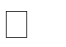 разрабатывает мероприятия и готовит предложения, направленные насовершенствованиевнутреннейсистемыоценкикачестваобразованиявДОУ,участвует в этихмероприятиях;обеспечивает,наосновеобразовательнойпрограммы,проведениевДОУконтрольно-оценочныхпроцедур;организуетсистемумониторингакачестваобразованиявДОУ,осуществляетсбор,обработку,хранениеипредставлениеинформацииосостоянии и динамике развития; анализирует результаты внутренней оценкикачестваобразованиянауровнеДОУ;обеспечивает условия для подготовки педагогов ДОУ и общественныхэкспертовк осуществлениюконтрольно-оценочныхпроцедур;обеспечивает предоставление информации о качестве образования наразличныеуровнисистемыоценкикачестваобразования;формируетинформационно – аналитические материалы по результатам оценки качестваобразования(анализработыДОУзаучебныйгод,самообследованиедеятельности ДОО),принимаетуправленческиерешенияпоразвитиюкачестваобразованиянаосновеанализарезультатов,полученныхвпроцессереализации ВСОКО;РеализацияВСОКО:Учреждениесамостоятельноопределяетпроцедуру внутреннейоценкикачества образованияврамкахнормативно-правовыхдокументов.Администрация Учреждения организует педагогический коллектив длявнутреннейоценкикачестваобразовательногопроцессаисозданныхусловий.Приказом заведующего ДОУ назначается группа мониторинга из числаучастниковобразовательныхотношений.РеализацияВСОКОосуществляетсяпосредствомсуществующихпроцедур внутренней оценки качестваобразования.ПроцессВСОКОсостоитизследующихэтапов:-нормативно-установочныйопределениеосновныхпоказателей,инструментария,определениеответственныхлиц,подготовкаприказаосрокахпроведения-информационно-диагностическийсборинформацииспомощьюподобранныхметодик–аналитическийанализполученныхрезультатов,	сопоставлениерезультатовснормативнымипоказателями,установлениепричин отклонения,оценкарисков-итогово-прогностическийпредъявлениеполученныхрезультатовнауровеньпедагогическогоколлектива,разработкадальнейшейстратегииработыДОУ.ПоитогаманализаполученныхданныхВСОКО,готовятсясоответствующие документы (отчеты, справки, доклады), которые доводятсядо сведения педагогического коллектива, учредителя, родителей. РезультатыВСОКО являются основанием для принятия административных решений науровнеобразовательнойорганизации.Предметомвнутреннейсистемыоценкикачестваобразованияявляются:	качествообразовательнойдеятельностипоООПДОобразовательногоучреждения,которыевключают всебя:результатыпедагогическойдиагностики;отчетпосамообследованию;анкетированиеродителей;	аналитическиематериалы(анализгодовогоплана,анализконтрольнойдеятельности);Процедуры:наблюдение,анкетирование,анализдокументов.	качество условий реализации ООП образовательного учреждения, которыевключаютв себя:психолого-педагогическиеусловия,условияразвивающейпредметно-пространственнойсреды.кадровыеусловия,материально-техническиеусловия.Финансовые условияКритерииоценкикачестваусловийреализацииООПобразовательногоучреждения:1.Процедураоценкикачестваобразовательнойпрограммыосуществляетсянаоснове следующих показателей:Соответствие ООПМБДОУ № 11ФГОСДОКритерии оценки качеств образовательной деятельности(приложение1,7)5.2 .Процедура оценки психолого-педагогических условий осуществляется на основе следующих показателей:Характер взаимодействия сотрудников с детьми,Характер взаимодействия сотрудников с родителями(Приложение2,5).Требованиякразвивающейпредметно-пространственнойсреде.Процедураоценкипредметно-пространственнойразвивающейсредыосуществляетсянаосновеследующихпоказателей:Насыщенность предметно – пространственной развивающей среды,Трансформируемость пространства,Полифункциональность игровых материалов,Вариативность предметно-пространственной развивающей среды,доступность предметно-пространственной развивающей среды,безопасностьпредметно-пространственнойразвивающейсреды.(Приложение3).Оценка кадровых условий реализации ООПДОУ.Процедура оценки кадровых условий осуществляется на основе следующих показателей и  критериев:	квалификацияпедагогическихработниковиучебно-вспомогательногоперсоналадолжностнойсоставреализацииООПДОколичественныйсоставреализацииООПДОкомпетенциипедагогическихработников(Приложение4).Оценкафинансовыхусловий.ПроцедураоценкифинансовыхусловийреализацииосновнойобразовательнойпрограммыдошкольногообразованиявУчрежденииосуществляетсянаосновеследующихпоказателей:нормативобеспеченияреализацииООПДО,структураиобъемрасходов,необходимыйнареализациюООПДО,вариативностьрасходоввсвязисоспецификойконтингентадетей.ОсновнымикритериямиобеспеченияфинансовыхусловийреализацииосновнойобразовательнойпрограммыдошкольногообразованиявУчреждении являются:фактическийобъемрасходовнареализациюООПДОструктураиобъемрасходовнареализациюООПДОпофакту	дополнительныерасходывсвязисвариативностьюрасходоввсвязисоспецификой контингентадетей-объемпривлеченияфинансовнареализациюООПДО(Приложение6)Заключительные положенияДанные,полученныевходеоценочныхпроцедур,организуемыхипроводимыхУчреждением,используетсядлявыработкиоперативныхрешенийиявляются основойуправлениякачествомобразованиявДОУ.ПотребителямирезультатовдеятельностиВСОКОявляютсясубъекты,заинтересованные в использовании ВСОКО, как источника объективной идостовернойинформацииокачествеобразовательныхуслугпредоставляемыхв ДОУ.Данные,полученныевходеоценочныхпроцедур,организуемыхипроводимыхДОУ,используетсядлявыработкиоперативныхрешенийиявляютсяосновойуправлениякачествомобразования вДОУ.ПотребителямирезультатовдеятельностиВСОКОявляютсясубъекты,заинтересованные в использовании ВСОКО, как источника объективной идостовернойинформацииокачествеобразовательныхуслугпредоставляемыхв ДОУПриложение1.Оценка качества  основной общеобразовательной программы(ООП)Приложение3Оценкакачестваразвивающейпредметно-пространственнойсредыПриложение4Оценкакадровыхусловийреализацииосновнойобщеобразовательнойпрограммыдошкольногообразования(ООПДО)Приложение5Оценка удовлетворенности родителей качеством оказания образовательных услуг МБДОУ№11Приложение6Оценка финансовых условий реализации основнойОбщеобразовательной программы дошкольного образования (ООПДО)Приложение7Оценка качества образовательной деятельностиобразовательной организации, реализующих программыдошкольногообразованияПринятона педагогическом советепротокол № 1 от «19» 08  2022 г. УТВЕРЖДЕНОприказом директора МБОУ НОШ №1приказ № 35 от 19.08.2022 годазаведующий МБДОУ №11И.В. ВепреваПоказателиоценкиКритерииоценкисоответствияООПДОтребованиямФактическикачества программногообеспечения дошкольногообразованияФГОСДОе данныеналичие ОП ДО.наличие/отсутствиеосновнойобразовательнойпрограммыдошкольногообразованияналичие/отсутствиеналичие ОП ДО.наличие/отсутствиеобразовательныхпрограммдошкольногообразованиядля детей сОВЗналичие/отсутствиеналичие ОП ДО.наличие/отсутствие дополнительных общеобразовательныхпрограммдошкольногообразованиядлядетейдошкольного возраста(втомчисле детейсОВЗ)наличие/отсутствиеструктурныекомпоненты ООПДОналичие обязательной части ООП ДО и части,формируемойучастниками образовательных отношенийвцелевом,содержательномиорганизационномразделеда/нетучетвозрастныхисоответствиецелевого, содержательногоида/нетиндивидуальныхособенностейдетскогоконтингентаучетспросанаобразовательныеуслугисостороныпотребителейорганизационногокомпонентаООПДОвозрастнымииндивидуальнымособенностямдетскогоконтингентацелевая       направленность,       содержательный       иорганизационный   компонент   ООП   ДО   в   части,да/нетда/нетформируемойучастникамиобразовательныхотношений,разработанывсоответствиисизучениемспросанаобразовательные	услуги	со	стороны	потребителейцелевая	направленность,	содержательный	иорганизационный	компонент	ООП	ДО	в	части,формируемойучастникамиобразовательныхотношений,учет потребностейицелеваянаправленность,содержательныйида/нетвозможностей всехучастниковобразовательныхотношенийорганизационныйкомпонентООПДОразработанынаоснове	учета	потребностей	и	возможностей	всехв процессе определенияцелей,содержанияиорганизационных формработыучастниковобразовательныхотношенийОценкавзаимодействиясотрудниковсдетьмиОценкавзаимодействиясотрудниковсдетьмиОценкавзаимодействиясотрудниковсдетьмиОценкавзаимодействиясотрудниковсдетьмиОценкавзаимодействиясотрудниковсдетьмиОценкавзаимодействиясотрудниковсдетьмиОценкавзаимодействиясотрудниковсдетьмиОценкавзаимодействиясотрудниковсдетьми№показателяДети постоянно находятся в поле вниманиявзрослого,которыйпринеобходимостивключаетсявигруидругие видыдеятельностиПедагоги планируют образовательную работу(развивающие игры, занятия, прогулки,беседы, экскурсии и пр.) с каждым ребенком ис группойдетейнаоснованииданныхпсихолого- педагогической диагностикиразвитиякаждогоребенкаСотрудники используют позитивные способыкоррекцииповедениядетейСотрудники уделяют специальноевниманиедетямсособымипотребностямиВзаимодействуясдетьми,сотрудникиучитывают их возрастные и индивидуальныеособенностиСотрудникичуткореагируютнаинициативудетейвобщенииСотрудники способствуют установлениюдоверительныхотношенийс детьмиСотрудники создают и поддерживаютдоброжелательнуюатмосферувгруппеПоказателиииндикаторыПоказатель/индикаторподтверждаетсяПоказатель/индикатор скорееподтверждаетсяПоказатель/индикатор скорее неподтверждаетсяПоказатель/индикатор неподтверждаетсяОценкапсихолого- педагогическихусловийсоциально- личностногоразвитияребенкавпроцессеознакомлениясокружающиммиромПедагогисоздаютусловия для развития удетей представлений о Солнечной системе иразличныхкосмическихявлениях(наблюдаютза движением Солнца и Луны, рассматриваютзвездное небо; рассказывают о вращениипланетвокругСолнца;показываютнаоткрытках, слайдах изображения созвездий,комет, метеоритов, рассказывают и читают осолнечных и лунных затмениях ит.п.).(Значение попоказателю)Оценкапсихолого- педагогическихусловийсоциально- личностногоразвитияребенкавпроцессеознакомлениясокружающиммиромПедагоги создают условия для развитияпознавательнойактивностиисамостоятельностидетейвестественнонаучномпознании(организуютпроблемные ситуации,совместноеобсуждение возникающих вопросов,познавательные игрыидр.)(Значениепопоказателю)Оценкапсихолого- педагогическихусловийсоциально- личностногоразвитияребенкавпроцессеознакомлениясокружающиммиромПедагоги способствуют развитию у детейинтереса к культуре народов мира (среднеезначение поиндикаторам)Оценкапсихолого- педагогическихусловийсоциально- личностногоразвитияребенкавпроцессеознакомлениясокружающиммиромПриобщают детей к культуре их Родины(среднеезначение поиндикаторам)Оценкапсихолого- педагогическихусловийсоциально- личностногоразвитияребенкавпроцессеознакомлениясокружающиммиромЗнакомят с образом жизни человека впрошлом и настоящем (среднее значение поиндикаторам)Оценкапсихолого- педагогическихусловийсоциально- личностногоразвитияребенкавпроцессеознакомлениясокружающиммиромПедагоги развивают у детей элементарныепредставленияотехническомпрогрессе(среднеезначениепоиндикаторам)Оценкапсихолого- педагогическихусловийсоциально- личностногоразвитияребенкавпроцессеознакомлениясокружающиммиромПедагоги обеспечивают условия для развитияудетейинтереса иэмоционально-положительного отношения к живой природе(среднее значение поиндикаторам)Оценкапсихолого- педагогическихусловийсоциально- личностногоразвитияребенкавпроцессеознакомлениясокружающиммиромПедагоги обеспечивают условия для развитияудетейэкологическогосознания(среднеезначениепоиндикаторам)Создают условия для экспериментирования итворческой активности детей (выращиваниерастений из семян, составление гербариев;сочинениерассказовисказокожизниживотных и растений; изготовление поделок,рисунков ит.п.).(Значениепопоказателю)Оценка психолого- педагогических условий социально-личностногоразвития ребенкавпроцессеконструированияПедагоги создают условия для развития удетейинтереса к конструированию(среднеезначениепоиндикаторам)Оценка психолого- педагогических условий социально-личностногоразвития ребенкавпроцессеконструированияПедагоги учат детей планировать, подбирать исоотносить детали, создавать конструкции пособственному замыслу, заданным условиям,картинкам,схемам,чертежам,моделям.(Значение попоказателю)Оценка психолого- педагогических условий социально-личностногоразвития ребенкавпроцессеконструированияПедагоги знакомят детей с разными видамиконструкторов среднее значение по(индикаторам)Оценка психолого- педагогических условий социально-личностногоразвития ребенкавпроцессеконструированияПедагогипоощряют творческуюактивность детей в конструктивнойдеятельности. (среднее значение поиндикаторам)Оценка психолого- педагогических условий социально-личностногоразвития ребенкавпроцессеконструированияПедагогипоощряютсотрудничестводетейпри создании коллективных построек(помогаютсоздатьобщийзамысел,распределить действия, вместе подобратьнеобходимые детали и материалы и пр.).(Значение попоказателю)Оценкапсихолого-педагогических условийсоциально-личностного развития ребенка в процессе организациипознавательно-исследовательскойдеятельнстиПедагогисоздаютусловиядляразвитияудетей интересакматематике(среднеезначениепо индикаторам)Оценкапсихолого-педагогических условийсоциально-личностного развития ребенка в процессе организациипознавательно-исследовательскойдеятельнстиПедагогивсоответствиисвозрастнымивозможностями детей создают условия дляразвития умственных действий: выделения исравнения признаков различных предметов иявлений,ихсвойств;сериации,классификации(предлагаютподобратьпредметыпоформе,цвету,величине,назначению,разложитьвпорядкевозрастания- убывания одного или нескольких признаков,выделить из набора картинок мебель, одежду,растенияит.д.,собратьпирамидку,матрешку,ит.п.).(Значениепопоказателю)Оценкапсихолого-педагогических условийсоциально-личностного развития ребенка в процессе организациипознавательно-исследовательскойдеятельнстиПедагоги развивают у детей представления околичествеичисле(среднее значениепоиндикаторам)Оценкапсихолого-педагогических условийсоциально-личностного развития ребенка в процессе организациипознавательно-исследовательскойдеятельнстиПедагоги знакомят детей с различнымисредствами и способами измерения(среднеезначение поиндикаторам)Педагоги создают условия для развития удетейэлементарныхгеометрическихпредставлений (знакомят с основнымигеометрическимифигурамииформами,учатих называть, различать, изображать).(Значение попоказателю)Педагоги развивают у детейпространственныепредставления:учатопределять взаимное расположение предметов(«верх-низ», «над-под»,«рядом»,«справа»,«слева» и др.); ориентироваться впространстве (по словесной инструкции,плану,схемамипр.).(Значениепопоказателю)Педагогисоздаютусловиядляразвитияудетейпредставленийо временииспособахегоизмерения(знакомятсосновнымивременными интервалами: минута, час, день,неделя,месяц,год;временнымисоотношениями:вчера,сегодня,завтра,раньше, позже; рассказывают об определениивремени по часам и календарю). (Значение попоказателю)Педагогииспользуютразвивающиекомпьютерные игры для ознакомления детей сэлементарными правилами пользованиякомпьютером.(Значениепопоказателю)Оценкапсихолого-педагогическихусловийсоциально- личностного развития ребенка впроцессеорганизациитеатрализованнойПедагогиприобщаютдетейктеатральнойкультуре(среднеезначениепоиндикаторам)Оценкапсихолого-педагогическихусловийсоциально- личностного развития ребенка впроцессеорганизациитеатрализованнойПедагоги создают условия для развитияспособностей детей в театрализованнойдеятельности(среднее значение поиндикаторам)Оценкапсихолого-педагогическихусловийсоциально- личностного развития ребенка впроцессеорганизациитеатрализованнойПедагоги создают условия для развитиятворческой активности и самореализациидетейвтеатрализованнойдеятельности(среднеезначениепоиндикаторам)Оценкапсихолого-педагогическихусловийсоциально- личностного развития ребенка впроцессеорганизациитеатрализованнойПедагоги реализуют индивидуальныйподход в организации театрализованнойдеятельности детей (стремятся привлечькаждого ребенка к участию в спектаклях илидругихвыступлениях, предлагают главныероли застенчивым детям, вовлекают вспектакли детей с речевыми трудностями ипр.).ЗначениепопоказателюПедагоги создают условия для совместнойтеатрализованной деятельности детей ивзрослых (ставят спектакли с участием детей,родителей,сотрудников;организуютвыступления детей старших групп передмалышами ипр.).ЗначениепопоказателюПедагоги создают условия для взаимосвязитеатрализованнойидругихвидовдеятельности в педагогическом процессе(используют игры-драматизации на занятияхпо развитию речи и музыкальных занятиях,при чтении художественнойлитературы,организациисюжетно-ролевойигры;назанятияхпохудожественномутрудуизготавливаютатрибутыиэлементыдекораций и костюмов и пр.). (Значение попоказателю)Оценка психолого- педагогических условий для речевогоразвитияСотрудники создают условия дляразвития удетей речевого общения со взрослыми исверстниками(среднее значение поиндикаторам)Оценка психолого- педагогических условий для речевогоразвитияПедагоги способствуют обогащению речидетей (среднеезначениепоиндикаторам)Оценка психолого- педагогических условий для речевогоразвитияПедагоги поощряют речевое творчестводетей(среднее значение поиндикаторам)Оценка психолого- педагогических условий для речевогоразвитияСотрудники создают условия дляразвития удетей правильной речи (среднее значение поиндикаторам)Оценка психолого- педагогических условий для речевогоразвитияПедагоги создают условия для развитияречевого мышлениядетей (среднее значениепоиндикаторам)Оценка психолого- педагогических условий для речевогоразвитияПедагогисоздаютусловиядляразвитияудетей планирующей и регулирующей функцииречи(среднее значение поиндикаторам)Оценка психолого- педагогических условий для речевогоразвитияПедагоги создают условия для подготовкидетей к чтению и письму (среднее значение поиндикаторам)Оценка психолого- педагогических условий для речевогоразвитияПедагогисоздают условиядляобучениядетейвторомуязыку(значениепопоказателю)Оценкапсихолого-педагогическихусловийсоциально-личностногоразвитиядетейдлясоциально-ориентированнойдеятельностиСотрудники создают условия для развития удетейположительногосамоощущения,уверенности в себе, чувства собственногодостоинства(среднеезначениепоиндикаторам)Оценкапсихолого-педагогическихусловийсоциально-личностногоразвитиядетейдлясоциально-ориентированнойдеятельностиСотрудникисоздают условиядляформирования у детей положительногоотношенияк другимлюдямОценкапсихолого-педагогическихусловийсоциально-личностногоразвитиядетейдлясоциально-ориентированнойдеятельностиСотрудники создают условия для развития удетей инициативности, самостоятельности,ответственностиОценкапсихолого-педагогическихусловийсоциально-личностногоразвитиядетейдлясоциально-ориентированнойдеятельностиВзрослые создают условия для развитиясотрудничества междудетьмиОценкапсихолого-педагогическихусловийсоциально-личностногоразвитиядетейдлясоциально-ориентированнойдеятельностиПедагоги приобщают детей кнравственнымценностямОценкапсихолого-педагогическихусловийсоциально-личностногоразвитиядетейдлясоциально-ориентированнойдеятельностиВзрослые способствуют формированию удетейположительногоотношения ктрудуОценкапсихолого-педагогическихусловийсоциально-личностногоразвитиядетейдлясоциально-ориентированнойдеятельностиВзрослые создают предпосылки дляразвитияу детей гражданского самосознания (среднеезначение поиндикаторам)Оценкапсихолого-педагогическихусловийсоциально-личностногоразвитиядетейдлясоциально-ориентированнойдеятельностиПедагогисоздаютусловиядляформирования у детей навыков безопасногоповеденияОценка психолого-педагогических условийсоциально-личностногоПедагоги способствуют становлению удетей ценностей здорового образа жизни(среднеезначение поиндикаторам)Оценка психолого-педагогических условийсоциально-личностногоПедагоги создают условия для различныхвидовдвигательнойактивностидетей(среднеезначениепоиндикаторам)В ходе организованных физкультурныхзанятий и свободной физической активностидетей педагоги реализуют индивидуальныйподход(среднеезначениепо индикаторам)Педагоги создают условия для творческогосамовыражения детей в процессе физическойактивности(среднеезначениепо индикаторам)Проводится работа по профилактике иснижениюзаболеваемостидетейИиспользуются различные виды закаливания,дыхательная гимнастика, воздушные исолнечные ванны, витамино- фито- ифизиотерапия, ведется систематическаяработа с часто и длительно болеющимидетьми ит.п.).(значениепопоказателю)Питание детей организовано в соответствии смедицинскими требованиями (значение попоказателю)№показат еляПоказателиииндикаторыПоказатель/индикаторподтверждается3Показатель/индикаторскорееподтверждПоказатель/индикаторскореенеподтверждПоказатель/индикаторнеподтверждСреднее1Организация среды в ДООбеспечивает реализацию основнойобщеобразовательнойпрограммы2Развивающаяпредметно-пространственная среда ДООсоответствуетвозрастудетей3.В ДОО обеспечена доступностьпредметно-пространственнойсредыдля воспитанников, в том числе детей сограниченными возможностямиздоровьяидетей-инвалидов4.Предметно-пространственнаясредаДООобеспечиваетусловиядляфизическогоразвития,охраныиукрепленияздоровьядетей.5.Предметно-пространственная среда вДОО обеспечиваетусловиядляэмоционального благополучия иличностного развития детей (имеютсяиндивидуальныешкафчикидляодежды,личныхвещей,игрушекдетей; оборудованы уголки уединенияиуютныезоныотдыха;экспонируютсяфотографииребенка иегосемьи;вгрупповых и других помещениях, налестничныхпролетах,впроходах,холлахорганизованывыставкисподелкамидетейипр.)6.Предметно-пространственнаясредаДООобеспечиваетусловия дляразвитияигровой деятельностидетей7.Предметно-пространственная средаДООобеспечиваетусловия дляпознавательного развития детей(выделены помещения или зоны,оснащенныеоборудованием,приборами и материалами для разныхвидовпознавательнойдеятельностидетей - книжный уголок, библиотека идр.)8.Предметно-пространственная средаДОО обеспечиваетусловиядляхудожественно-эстетического развитиядетей(помещенияДООиучастокоформлены с художественным вкусом;выделены помещения или зоны,оснащенныеоборудованиемиматериалами для изобразительной,музыкальной,театрализованнойдеятельностидетей)9.Предметно-пространственнаяразвивающая среда ДОО являетсятрансформируемойт.е.можетменятьсявзависимостиотобразовательной ситуации, в томчисле, от меняющихся интересов ивозможностейдетей10.Предметно-пространственнаяразвивающая среда ДОО являетсяполифункциональной11.Предметно-пространственнаяразвивающая среда ДОО являетсявариативной12.ВДООсозданыусловия дляинформатизации образовательногопроцесса (для демонстрации детямпознавательных, художественных,мультипликационных фильмов,литературных,музыкальныхпроизведенийидр.;дляпоискавинформационной среде материалов,обеспечивающихреализациюосновной образовательной программы;для обсуждения с родителямидетейвопросов, связанных с реализациейПрограммыит.п.)13.Предметно-пространственная средаДОО и ее элементы соответствуюттребованиямпообеспечениюнадежностиибезопасностиПоказатели оценкикадровых условийреализацииООПДООКритерии оценки кадровых условий реализации ООПДООФактическиеданныеуровень образованияпедагогическихработниковдоля педагогических работников, имеющих высшееобразование%уровень образованияпедагогическихработниковдоляпедагогическихработников,имеющихвысшееобразование педагогической направленности (соответствиепрофиляобразования)%уровень образованияпедагогическихработниковдоляпедагогическихработников,имеющихсреднеепрофессиональноеобразование%уровень образованияпедагогическихработниковдоля педагогических работников, имеющих среднеепрофессиональное образование педагогическойнаправленности(соответствиепрофиляобразования)%квалификацияпедагогическихработниковсоответствие квалификации педагогических работниковтребованиям,установленнымПрофессиональнымстандартам% педагогическихработников,соответствующихтребованиямквалификацияпедагогическихработниковдоляпедагогическихработников,прошедшихаттестациюна соответствиезанимаемойдолжности%квалификацияпедагогическихработниковдоля педагогических работников, которым по результатаматтестации присвоенавысшаяквалификационнаякатегория%квалификацияпедагогическихработниковдоля педагогических работников, которым по результатааттестацииприсвоенаперваяквалификационнаякатегория%квалификацияпедагогическихработниковдоля педагогических работников, прошедших за последние3 года повышение квалификации/профессиональнуюпереподготовку по профилю педагогической деятельностиосуществляемойвобразовательнойорганизациидеятельности,вобщейчисленностипедагогическихработников%квалификацияпедагогическихработниковдоля педагогических работников, прошедших повышениеквалификации по применению в образовательном процессефедеральных государственных образовательных стандартоввобщейчисленностипедагогическихработников%Уважаемыеродители,удовлетворенылиВы:ДаНетЗатрудняюсьответить1. Качеством образования(обучение ивоспитание),котороеполучаетВашребёнок.2.Организациейучебно-воспитательногопроцесса.3.Степеньюинформированностиодеятельностиобразовательногоучрежденияпосредствоминформационныхтехнологий(сайтобразовательногоучреждения).4.Состояниемматериально-техническойбазыучреждения.5.Профессионализмомпедагогов.6.Организациейпитаниявучебномучреждении.7.Санитарно-гигиеническимиусловиями.8.Взаимоотношениямипедагоговсобучающимися(воспитанниками).9.Взаимоотношениямипедагоговсродителями.10. Качеством работы специалистов ДОУ(педагог-психолог, педагог дополнительногообразования)Показателиоценкифинансовых условийреализацииООПДООКритерии оценки финансовых условийреализацииООПДООФактическиеданныенорматив обеспеченияреализацииООП ДОфактический объем расходов нареализациюООПДОсоотношение нормативногоифактического обеспеченияреализацииООПДОструктура иобъемрасходов, необходимыйнареализациюООПДОструктура и объем расходов на реализациюООП ДОпофактуСоотношениепоказателейвариативность расходоввсвязисоспецификойконтингентадетейдополнительные расходы в связи свариативностьюрасходоввсвязисоспецификойконтингента детейДанныеврубляхвариативность расходоввсвязисоспецификойконтингентадетейобъем привлечения финансов нареализациюООПДОДанныеврублях№Показатели,критерииоценкикачестваобразовательнойдеятельностиЕд.измерения1.Оценкакачества реализациипрограммногообеспечениявДОУОценкакачества реализациипрограммногообеспечениявДОУ1.1доля детей в возрасте от 2 месяцев до 8 лет, получающих дошкольноеобразованиеотобщейчисленностидетейвДОУ%1.2доля воспитанников ДОУ, осваивающих образовательную программудошкольногообразованияврежимеполногодня(8-12часов)%долявоспитанниковДОУ,осваивающихобразовательную программу%1.4доля воспитанников, осваивающих образовательную программудошкольногообразованиявсемейнойдошкольнойгруппе%1.5долявоспитанников,осваивающихобразовательнуюпрограммудошкольного образования в форме семейного образования с психолого-педагогическим сопровождением на базе дошкольной образовательнойорганизации%1.6доля воспитанников в общей численности воспитанников ДОУ,получающихуслугиприсмотраиуходав режимеполногодня(8-12часов)%1.7доля воспитанников в общей численности воспитанников ДОУ,получающих услуги присмотра и ухода в режиме кратковременногопребывания(3-5часов)%1.8доля воспитанников в общей численности воспитанников ДОУ,получающих услуги присмотра и ухода в режиме круглосуточногопребывания%1.9доля воспитанников с ОВЗ, получающих услуги по коррекции недостатков вфизическоми(или)психическомразвитии%1.10доля воспитанников с ОВЗ, получающих услуги по освоениюобразовательнойпрограммыдошкольногообразования%1.11долявоспитанниковсОВЗ,получающихуслуги поприсмотруиуходу%2Оценка качества с позиции открытости и доступности информации обобразовательной деятельности в организациях, реализующих программыдошкольногообразованияОценка качества с позиции открытости и доступности информации обобразовательной деятельности в организациях, реализующих программыдошкольногообразования2.1на сайте ДОУ представлены нормативно-правовые документы, локальныеакты, регламентирующие образовательную деятельность (в соответствии сПостановлениемПравительстваРоссийскойФедерацииот10 июля2013года№ 582«Обутверждении Правилразмещениянаофициальномсайтеобразовательнойорганизациивинформационно-телекоммуникационной сети«Интернет»иобновленияинформацииобобразовательнойорганизации»)да/нет2.2на сайте ДОУ представлена информация о численности контингента,режимахпребыванияиформахполучениядошкольногообразованияда/нет2.3на сайте ДОУ представлена информация о наличие специальных условийдляорганизацииобразовательнойдеятельностис детьмисОВЗда/нетнасайтеДОУпредставленаинформацияобуровнеобразования,уровнеда/нет2.5насайтеДОУпредставленаинформацияобуровнеобразования,уровнеквалификации,аттестации,курсовойподготовкеучебно-да/нет2.6насайтеДОУпредусмотренафункция(функции)полученияинформацииотполучателейобразовательныхуслуг(граждан),да/нетнасайтеДОУпредставленысведенияоходерассмотренияобращений,да/нет3Оценка качества с позиции комфортности условий, в которых осуществляетсяобразовательная деятельностьворганизациях,реализующихпрограммыдошкольногообразованияОценка качества с позиции комфортности условий, в которых осуществляетсяобразовательная деятельностьворганизациях,реализующихпрограммыдошкольногообразования3.1материально-техническое и информационное обеспечение организациисоответствуют требованиям ФГОС ДО и реализуемым образовательнымпрограммамда/нет3.2в ДОУ предусмотрены условия для охраны и укрепления здоровьявоспитанниковдошкольноговозрастада/нет3.3в ДОУ предусмотрены условия для организации индивидуальной работы своспитанникамидошкольноговозрастада/нет3.4вДОУпредусмотреныусловиядляреализациипрограммдополнительногодошкольногообразованияда/нет3.5в ДОУ предусмотрены условия для развития творческих способностей иинтересоввоспитанниковдошкольноговозрастада/нет3.6в ДОУ предусмотрены условия для оказания психолого-педагогической,медицинскойисоциальнойпомощивоспитанниковдошкольноговозрастада/нет3.7в ДОУ предусмотрены условия для организации обучения и воспитаниядетейдошкольноговозрастасОВЗда/нет4Оценка качества с позиции проявления доброжелательности, вежливости икомпетентности работников организаций, в которых реализуются программыдошкольногообразованияОценка качества с позиции проявления доброжелательности, вежливости икомпетентности работников организаций, в которых реализуются программыдошкольногообразования4.1.доля получателей образовательных услуг, проявивших положительнуюоценку в отношении доброжелательности и вежливости работниковорганизаций,реализующихпрограммыдошкольногообразования%4.2доля получателей образовательных услуг, проявивших удовлетворенностькомпетентностью работников организаций, реализующих программыдошкольногообразования%5Оценкакачестваспозиции удовлетворенностикачествомобразовательнойдеятельностью со стороны получателей образовательных услуг в организация,реализующихпрограммыдошкольногообразованияОценкакачестваспозиции удовлетворенностикачествомобразовательнойдеятельностью со стороны получателей образовательных услуг в организация,реализующихпрограммыдошкольногообразования5.1.доляродителейвоспитанников,проявившихудовлетворенностьматериально-технической обеспеченностью дошкольных образовательныхорганизаций%5.2доля родителей воспитанников, проявивших удовлетворенность качествомпредоставляемыхобразовательныхуслуг,реализуемыхвдошкольных%5.3доля родителей воспитанников, готовых дать положительныерекомендациивотношениидошкольнойобразовательнойорганизации%5.4кол-воднейвгоду, пропущенныхпоболезнинаодноговоспитанникаднейна 1воспитанника